General Meeting – April 28, 2020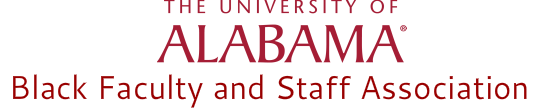 Presentation from Renasant BankNo report made today. renasantnation.com. President's ReportProvost Candidate Search UpdatesThere are five candidates that have done interviews throughout Tomorrow, the search committee will meet to compile recommendations to be sent to President Bell, who will make the final decision on the successful candidate.Anticipating a decision to be made rather quickly.www.ua.edu/provostsearch – you will be able to see the videos from the Provost presentations. There is a feedback form – please submit feedback; this will be helpful as a decision is made on who the next Provost will be. BFSA Spotlight- Corianna Newsom (Capstone Center for Student Success)We have reached out to all of the graduates to mail their stoles to them in lieu of the Nyansapo Ceremony that would have been done on Sunday evening. We hope to have a Summer Nyansapo to include Spring and Summer 2020 graduates. More information to be shared, soon.Faculty/Staff Development Day will be on September 16, 2020 in the Bryant Conference Center. Must re-register for this event as we get closer to the date.More information to be shared as details are finalized.New Faculty and Staff Reception will be on September 9, 2020. More information to be shared as details are finalized.Marcus Cotton and Andre met with the new Dean of the Honors College with regard to the Black Scholars Program that BFSA hosts. Currently, the Honors College has 2.8% of black students in its rank. The number will be slightly lower due to the GPA requirement being raised moving forward, to about 2.5%. Honors College is soliciting our help with regard to recruitment of minority students into the Honors College. Honors College is also working toward recruitment of minority faculty/staff in the College.Dr. James King is now the Associate Dean of Diversity, Equity, and Inclusion in the Culverhouse College of Business. Four faculty that received tenure or promotion: Dr. Jovonda Williams (Full Professor, School of Social Work), Dr. Gerard Caillier (Full Professor, College of Arts and Sciences), Dr. Mercy Mumba (Associate Professor, Capstone College of Nursing), Dr. Yvette Bynum (Associate Professor, College of Education). Treasurer’s ReportCash on hand: $6,678.51 / $9,008.32 as for AprilSavings: $25.79Committee UpdateThe President Advisory Committee for Diversity, Equity- None.Election Committee Report- If you are interested in serving, we need a candidate for Parliamentarian for the Association. For any questions, contact the Election Administrators: Dr. James King (jking@cba.ua.edu) or Dr. Carlton McHargh (mchargh@ua.edu). April 28 – Dues deadline for candidates and to be eligible to voteMay 5 – Deadline to have name included on the ballotMay 12 – Ballots mailed to eligible votersMay 26 – Deadline to submit vote; close of business dayMay 29 – Announcement of results to membershipJune 1 – Press release of results to campus communityCommittee ReportsProgrammingNone.CommunicationsNone.Campus and Community OutreachNone.Faculty and Staff DevelopmentNone.Old BusinessNone.New BusinessNone.AnnouncementsGender and Race Department is having a ceremony for graduate students graduating at 1pm on Friday. Via Zoom. If you are interested in participating, please contact Dr. Utz McKnight or his office associate.Encourage students that have financial difficulties to please utilize the resources afforded to them at The University, such as the Tide Together Program. Some colleges and schools have also pulled together resources to assist students in need. Congrats to our executive officers on serving the Association and to all who have served on committees to advance the mission of the Association! 